Olpe, 05.03.2021Anmeldung zur Betreuung eines Kindes während des Distanzunterrichts Der Distanzunterricht ist der schulische Beitrag zur Eindämmung der Pandemie durch die konsequente Reduzierung von Kontakten. Daher muss vor der Anmeldung die Möglichkeit der Betreuung zu Hause sorgfältig geprüft werden. Das Betreuungsangebot gilt nur für die Klassen 1 bis 6 aller Schulformen. Für Schülerinnen und Schüler mit einem Bedarf an sonderpädagogischer Unterstützung in Förderschulen oder in Schulen des Gemeinsamen Lernens, der eine besondere Betreuung erfordert (z.B. in den Förderschwerpunkten Geistige Entwicklung sowie Körperliche und motorische Entwicklung) muss diese in Absprache mit den Eltern oder Erziehungsberechtigten auch in höheren Altersstufen sichergestellt werden. Das Betreuungsangebot umfasst für alle Schülerinnen und Schüler den zeitlichen Umfang des regulären Unterrichts- und Ganztags- bzw. Betreuungszeitraums, bei Bedarf auch unabhängig vom Bestehen eines Betreuungsvertrages. Hiermit erkläre ich, ☐ dass mein Kindwährend der Aussetzung des Präsenzunterrichts an folgenden Tagen eine Betreuung benötigt: Erklärung: Wir erklären, dass wir die Betreuung unseres Kindes an den oben genannten Tagen benötigen. Wir akzeptieren, dass trotz des üblichen zeitlichen Betreuungsumfangs die gewohnte Verpflegung möglicherweise durch andere Formen wie z.B. Lunchpakete ersetzt wird. ___________________________Datum, UnterschriftKGS Auf dem GallenbergAuf dem Gallenberg 857462 OlpeTel.:      0 27 61 / 83 18 10Fax:      0 27 61 / 83 18 16E-Mail:  gs-gallenberg_sek@olpe.de(Schulnummer 194657)KGS Auf dem GallenbergAuf dem Gallenberg 857462 OlpeTel.:      0 27 61 / 83 18 10Fax:      0 27 61 / 83 18 16E-Mail:  gs-gallenberg_sek@olpe.de(Schulnummer 194657)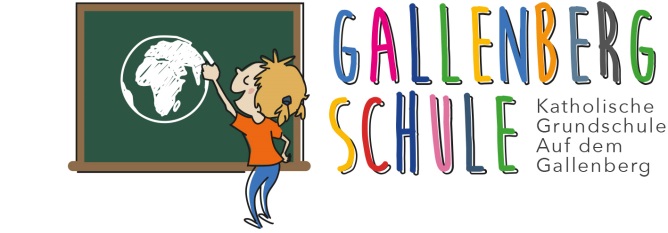 Name, VornamexxxxxxxxxxxxxxxxxxxxxxxxxxxxxxxxxxxxxxxxxxxxxxxxxxxxxxAnschriftTelefonE-Mail-AdresseName, VornamexxxxxxxxxxxxxxxxxxxxxxxxxxxGeburtsdatumKlasseTageBitte tragen Sie hier die Tage/den Zeitraum der benötigten Betreuung ein (Montag-Freitag, am Wochenende findet keine Betreuung statt)Uhrzeit